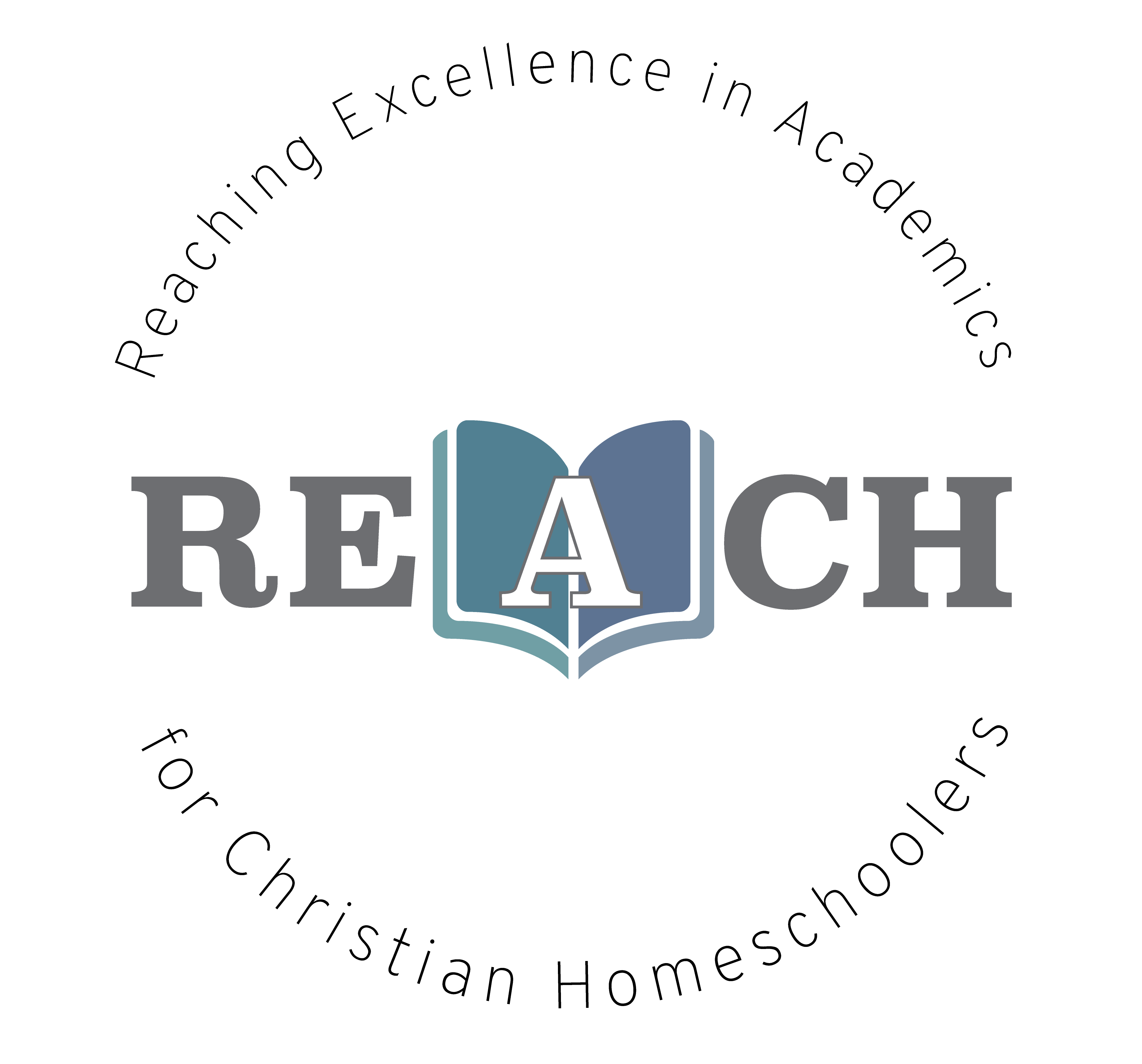  What is gravity?   What is matter and why does it behave the way it does?  Did you ever wonder how an x-ray works?  These questions and many more will be answered as we delve into the world of Physics.  Physics gives us a glimpse into the materials, laws, and structures of God’s universe. We will learn about matter and energy in great detail and see how God is a God of order, we will learn how atoms and molecules make up matter and the different states matter can take: solid, liquid, or gas. Pre-physics is a great introduction to the concepts behind more complex physics and will prepare  you with a solid foundation to prepare you for high school career.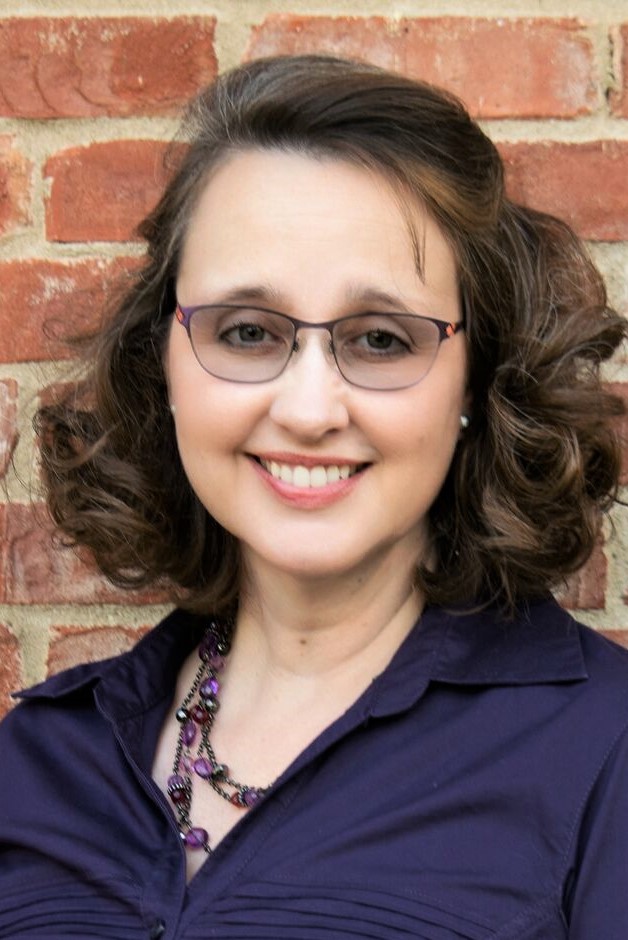 Class InformationClass Name: Christian Kids PhysicsTeacher InformationTeacher: Christine FilipekEmail: mrscfilipek@gmail.comRequired Course MaterialsChristian Kids Explore Physics by Robert Ridlon Jr. and Elizabeth Ridlon, published through Bright Ideas Press. Various household materials will be used and can be found on pages 2, 39, 103, 154, 215, and 292.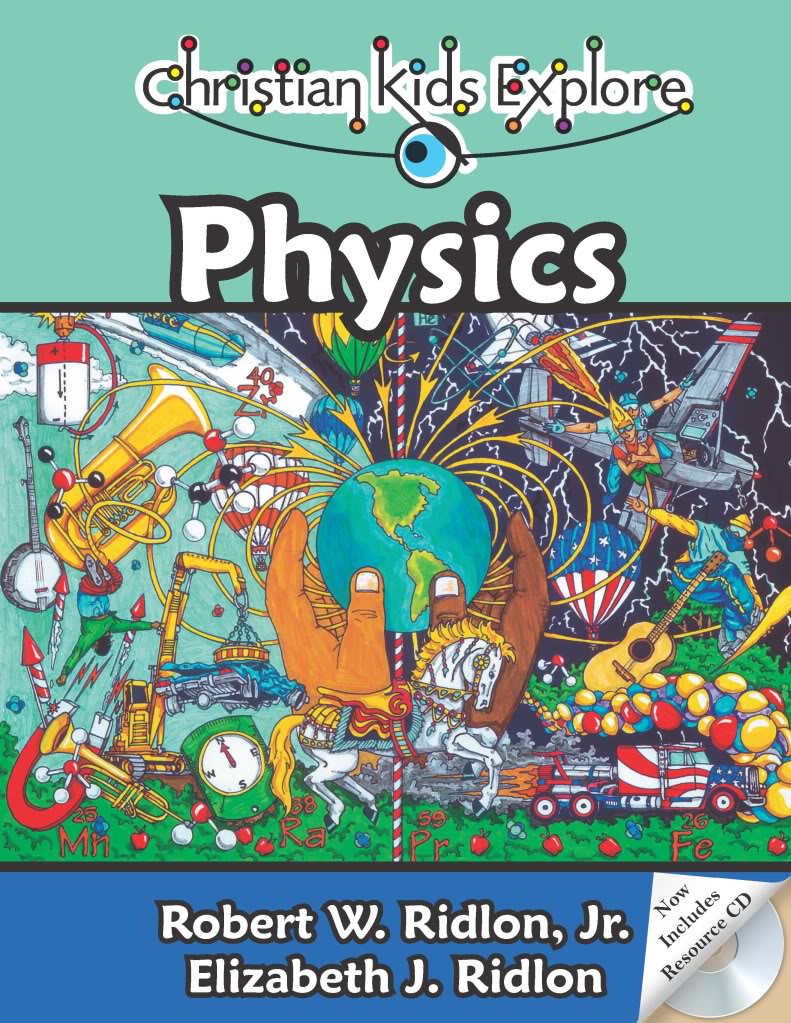 Student SuccessWhatever you do, work heartily, as for the Lord and not for men (Col 3:23 ESV)So, whether you eat or drink, or whatever you do, do all to the glory of God. (1Cor 10:31 ESV)Let the thief no longer steal, but rather let him labor, doing honest work with his own hands, so that he may have something to share with anyone in need. (Eph 4:28 ESV)The plans of the diligent lead surely to abundance, but everyone who is hasty comes only to poverty. (Prov 21:5 ESV)Pray for us, for we are sure that we have a clear conscience, desiring to act honorably in all things. (Heb 13:18 ESV)Whoever pursues righteousness and kindness will find life, righteousness, and honor. (Prov 21:21 ESV)Whoever walks in integrity walks securely, but he who makes his ways crooked will be found out. (Prov 10:9 ESV)Grading PolicyCourse Grading Scale (in percent):A          96-100A-        90-95B+       87-89B          83-86B-        80-82C+       77-79C          73-76C-        70-72D+       67-69D         63-66D-        60-62F          0-59CategoriesWeekly assignments                                      50% of final grade
Assessments/quizzes                                      50% of final grade
                                                                       100% total	Philippians 4:8Finally, brethren, whatever is true, whatever is honorable, whatever is right, whatever is pure, whatever is lovely, whatever is of good repute, if there is any excellence and if anything worthy of praise, dwell on these things.
CKE Self-Paced Physics Schedule with Mrs. Filipek Copyright:Copyright © 2017 by Michelle Glandon. All rights reserved. No part of this publication may be reproduced or shared by any means without prior written permission of the publisher. Send permission requests to mrs.glandon@icloud.com.